PROGRAMIN YAPISI VE UYGULAMA ESASLARIProgram; haftada 5 gün, günde 3 saat olmak üzere 8 hafta olarak uygulanacaktır.Program; Kur’an-ı Kerim, Temel Dini Bilgiler (İtikat-İbadet-Siyer-Ahlak) ve Sosyal ve Kültürel Etkinlikler derslerinden oluşmaktadır.Program; Kur’an-ı Kerim 8, Temel Dini Bilgiler 5 (İtikat 1, İbadet 2, Siyer 1, Ahlak 1), Sosyal ve Kültürel Etkinlikler 2 saat olmak üzere haftada 15, toplamda ise 120 krediden oluşmaktadır.Programın Kur’an-ı Kerim alanı, programa Elif-Bâ’dan başlayanları ifade eden “Elif Bâ Seviyesi” ve Elif-Bâ’yı bitirip de Kur’an’a geçmiş olanları ifade eden “Yüzüne Seviyesi” olmak üzere iki farklı düzeyde yapılandırılmıştır. Aynı ders saatinde her iki düzey için ortak konular olduğu gibi farklı konular da vardır.Kur’an okumayı bilen öğrenciler için yüzüne derslerinde muhatapların seviyeleri çerçevesinde Fatiha Sûresi’nden başlanarak hatim takip edilebileceği gibi Yasin, Mülk Sûresi gibi öğretici tarafından belirlenen sûreler de okunabilecektir.Elif-Bâ seviyesindeki öğrencilerin ezber konuları Fatiha, İhlas, Kevser, Asr sûreleri ile dualardan oluşmaktadır.Yüzüne seviyesindeki öğrencilerin ezber konuları ise, bunlara ilaveten diğer namaz sûreleri, Bakara 1-5; 255 (Ayete’l-Kürsî); 285-286 (Âmene’r-resûlü) ile Haşr Sûresi son üç ayetinden oluşmaktadır. Bununla birlikte, programın ezber bölümünde yer alan konuları tamamlayan öğrenciler, öğreticinin belirleyeceği diğer sûre ve aşırları da ezberleyebileceklerdir.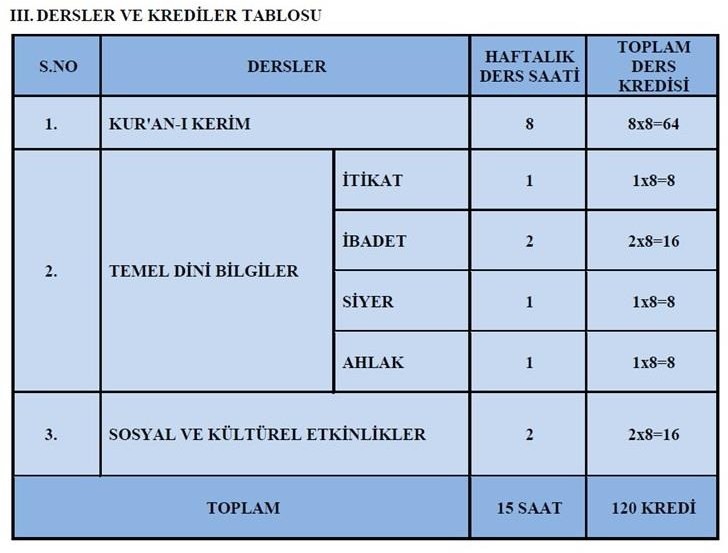 ESKİŞEHİR İL MÜFTÜLÜĞÜ ………………………………………………………………………… KUR’AN KURSU / CAMİİ YAZ KUR’AN KURSU HAFTALIK DERS PLANI – I.HaftaESKİŞEHİR İL MÜFTÜLÜĞÜ ………………………………………………………………………… KUR’AN KURSU / CAMİİ YAZ KUR’AN KURSU HAFTALIK DERS PLANI – 2.HaftaESKİŞEHİR İL MÜFTÜLÜĞÜ ………………………………………………………………………… KUR’AN KURSU / CAMİİ YAZ KUR’AN KURSU HAFTALIK DERS PLANI – 3.HaftaTasdik Olunur…../05/2019Bekir GEREK İl Müftüsü1.DERS2.DERS3.DERSKUR’AN-I GÜZEL OKUYORUZ / Elif-Bâ SeviyesiKur’an-ı Kerim’i Öğreniyoruz! Çünkü….SURE VE DUA EZBERLİYORUZ / Elif-Bâ SeviyesiEûzü-Besmele, Tekbir ve SalavatTEMEL DİNİ BİLGİLER / İtikadDinin İnsan Hayatındaki Önemi, Dinimiz İslam, Kelime-i Tevhid İle Kelime-i Şehadet ve AnlamıKUR’AN-I GÜZEL OKUYORUZ / Yüzüne SeviyesiKur’an-ı Kerim’i Öğreniyoruz! Çünkü….SURE VE DUA EZBERLİYORUZ / Yüzüne SeviyesiDualar (Namaz Duaları)TEMEL DİNİ BİLGİLER / İtikadDinin İnsan Hayatındaki Önemi, Dinimiz İslam, Kelime-i Tevhid İle Kelime-i Şehadet ve Anlamı1.DERS2.DERS3.DERSKUR’AN-I GÜZEL OKUYORUZ / Elif-Bâ SeviyesiDinimizin Kur’an Öğrenmeye Verdiği Değer İle HarfleriTanıma ve SeslendirmeSOSYAL ETKİNLİK VE REHBERLİKÇoklu Katılımlı Öğretici Oyunlar: Bulmaca ve YarışmalarTEMEL DİNİ BİLGİLER / İbadetİbadetin	Amaç	ve	Önemi	İle	Başlıca İbadetlerimizKUR’AN-I GÜZEL OKUYORUZ / Yüzüne SeviyesiDinimizin Kur’an Öğrenmeye Verdiği Değer İle Fatiha Suresinin OkunuşuSOSYAL ETKİNLİK VE REHBERLİKÇoklu Katılımlı Öğretici Oyunlar: Bulmaca ve YarışmalarTEMEL DİNİ BİLGİLER / İbadetİbadetin	Amaç	ve	Önemi	İle	Başlıca İbadetlerimiz1.DERS2.DERS3.DERSKUR’AN-I GÜZEL OKUYORUZ / Elif-Bâ SeviyesiDinimizin Kur’an Öğrenmeye Verdiği Değer İle Harfleri Tanıma ve SeslendirmeSURE VE DUA EZBERLİYORUZ / Elif-Bâ SeviyesiRabbi Yessir DuasıTEMEL DİNİ BİLGİLER / SiyerHz. Peygamberin Doğumu ve Çocukluğu İle AilesiKUR’AN-I GÜZEL OKUYORUZ / Yüzüne SeviyesiDinimizin Kur’an Öğrenmeye Verdiği Değer İle FatihaSuresinin OkunuşuSURE VE DUA EZBERLİYORUZ / Yüzüne SeviyesiFatiha SuresiTEMEL DİNİ BİLGİLER / SiyerHz. Peygamberin Doğumu ve Çocukluğu İle Ailesi1.DERS2.DERS3.DERSKUR’AN-I GÜZEL OKUYORUZ / Elif-Bâ SeviyesiKur’an’dan Bir Kıssa: Hz.Adem (a.s.) İle Harfleri Tanıma veSeslendirmeSURE VE DUA EZBERLİYORUZ / Elif-Bâ SeviyesiSubhâneke DuasıTEMEL DİNİ BİLGİLER / Ahlakİman, İbadet ve Ahlak İlişkisi Bağlamında Ahlaklı İnsan Tanımı İle Ahlakın Bireysel ve Toplumsal BoyutuKUR’AN-I GÜZEL OKUYORUZ / Yüzüne SeviyesiKur’an’dan Bir Kıssa: Hz.Adem (a.s.) İle Bakara Suresi 1. Sayfanın OkunuşuSURE VE DUA EZBERLİYORUZ / Yüzüne Seviyesiİhlas SuresiTEMEL DİNİ BİLGİLER / Ahlakİman, İbadet ve Ahlak İlişkisi Bağlamında Ahlaklı İnsan Tanımı İle Ahlakın Bireysel ve Toplumsal Boyutu1.DERS2.DERS3.DERSKUR’AN-I GÜZEL OKUYORUZ / Elif-Bâ SeviyesiKur’an’dan Bir Kıssa: Hz.Adem (a.s.) İle Harfleri Tanıma ve SeslendirmeSOSYAL ETKİNLİK VE REHBERLİKDîni MûsıkîTEMEL DİNİ BİLGİLER / İbadetMükellefin Davranışları İle İlgili KavramlarKUR’AN-I GÜZEL OKUYORUZ / Yüzüne SeviyesiKur’an’dan Bir Kıssa: Hz.Adem (a.s.) İle Bakara Suresi 2. Sayfanın OkunuşuSOSYAL ETKİNLİK VE REHBERLİKDîni MûsıkîTEMEL DİNİ BİLGİLER / İbadetMükellefin Davranışları İle İlgili Kavramlar1.DERS2.DERS3.DERSKUR’AN-I GÜZEL OKUYORUZ / Elif-Bâ SeviyesiHayat Kitabımız Kur’an İle Harekeleri TanımaSURE VE DUA EZBERLİYORUZ / Elif-Bâ SeviyesiÂmentü DuasıTEMEL DİNİ BİLGİLER / İtikadİslam ve İmanın EsaslarıKUR’AN-I GÜZEL OKUYORUZ / Yüzüne SeviyesiHayat Kitabımız Kur’an İle Bakara Suresi 3. Sayfanın OkunuşuSURE VE DUA EZBERLİYORUZ / Yüzüne SeviyesiKevser SuresiTEMEL DİNİ BİLGİLER / İtikadİslam ve İmanın Esasları1.DERS2.DERS3.DERSKUR’AN-I GÜZEL OKUYORUZ / Elif-Bâ SeviyesiKur’an-ı Kerim Nelerden Bahseder ve Harflerin HarekelerleOkunuşuSOSYAL ETKİNLİK VE REHBERLİKKitap Okuma ve DeğerlendirmeTEMEL DİNİ BİLGİLER / İbadetTemizlik İbadet İlişkisi İle Temizlik ÇeşitleriKUR’AN-I GÜZEL OKUYORUZ / Yüzüne SeviyesiKur’an-ı Kerim Nelerden Bahseder ve Bakara Suresi 3. Sayfanın OkunuşuSOSYAL ETKİNLİK VE REHBERLİKKitap Okuma ve DeğerlendirmeTEMEL DİNİ BİLGİLER / İbadetTemizlik İbadet İlişkisi İle Temizlik Çeşitleri1.DERS2.DERS3.DERSKUR’AN-I GÜZEL OKUYORUZ / Elif-Bâ SeviyesiKur’an-ı Kerim Nelerden Bahseder ve Harflerin Harekelerle OkunuşuSURE VE DUA EZBERLİYORUZ / Elif-Bâ SeviyesiYemek DuasıTEMEL DİNİ BİLGİLER / SiyerHz. Peygamberin	Gençliği,	Evliliği	ve ÇocuklarıKUR’AN-I GÜZEL OKUYORUZ / Yüzüne SeviyesiKur’an-ı Kerim Nelerden Bahseder ve Bakara Suresi 4.Sayfanın OkunuşuSURE VE DUA EZBERLİYORUZ / Yüzüne SeviyesiAsr SuresiTEMEL DİNİ BİLGİLER / SiyerHz. Peygamberin	Gençliği,	Evliliği	ve Çocukları1.DERS2.DERS3.DERSKUR’AN-I GÜZEL OKUYORUZ / Elif-Bâ SeviyesiKur’an’da Hz.Nuh (a.s.) Kıssası İle Harflerin Kelime İçindeOkunuşuSURE VE DUA EZBERLİYORUZ / Elif-Bâ SeviyesiFatiha SuresiTEMEL DİNİ BİLGİLER / AhlakSevgi ve Saygı Kavramları İle Doğru ve Güvenilir OlmakKUR’AN-I GÜZEL OKUYORUZ / Yüzüne SeviyesiKur’an’da Hz.Nuh (a.s.) Kıssası İle Bakara Suresi 4. Sayfanın OkunuşuSURE VE DUA EZBERLİYORUZ / Yüzüne SeviyesiFil SuresiTEMEL DİNİ BİLGİLER / AhlakSevgi ve Saygı Kavramları İle Doğru ve Güvenilir Olmak1.DERS2.DERS3.DERSKUR’AN-I GÜZEL OKUYORUZ / Elif-Bâ SeviyesiKur’an’da Hz.Nuh (a.s.) Kıssası İle Harflerin Kelime İçinde OkunuşuSOSYAL ETKİNLİK VE REHBERLİKŞiir ve Hikaye Okuma ve YorumlamaTEMEL DİNİ BİLGİLER / İbadetAbdest, Gusül ve TeyemmümKUR’AN-I GÜZEL OKUYORUZ / Yüzüne SeviyesiKur’an’da Hz.Nuh (a.s.) Kıssası İle Bakara Suresi 5. Sayfanın OkunuşuSOSYAL ETKİNLİK VE REHBERLİKŞiir ve Hikaye Okuma ve YorumlamaTEMEL DİNİ BİLGİLER / İbadetAbdest, Gusül ve Teyemmüm1.DERS2.DERS3.DERSKUR’AN-I GÜZEL OKUYORUZ / Elif-Bâ SeviyesiKur’an-ı Kerim’in Anlamanın Önemi İle Cezm KonusuSURE VE DUA EZBERLİYORUZ / Elif-Bâ SeviyesiFatiha SuresiTEMEL DİNİ BİLGİLER / İtikadAllah’a İmanKUR’AN-I GÜZEL OKUYORUZ / Yüzüne Seviyesi Kur’an-ı Kerim’in Anlamanın Önemi İle Bakara Suresi 6. Sayfanın OkunuşuSURE VE DUA EZBERLİYORUZ / Yüzüne SeviyesiKureyş SuresiTEMEL DİNİ BİLGİLER / İtikadAllah’a İman1.DERS2.DERS3.DERSKUR’AN-I GÜZEL OKUYORUZ / Elif-Bâ SeviyesiKur’an-ı Kerim’in Anlamanın Önemi İle Cezm’li KelimelerinOkunuşuSOSYAL ETKİNLİK VE REHBERLİKKitap Okuma ve DeğerlendirmeTEMEL DİNİ BİLGİLER / İbadetNamazın Birey ve Topluma Faydaları İle Namazın Farz ve VacipleriKUR’AN-I GÜZEL OKUYORUZ / Yüzüne SeviyesiKur’an-ı Kerim’in Anlamanın Önemi İle Bakara Suresi 7. Sayfanın OkunuşuSOSYAL ETKİNLİK VE REHBERLİKKitap Okuma ve DeğerlendirmeTEMEL DİNİ BİLGİLER / İbadetNamazın Birey ve Topluma Faydaları İle Namazın Farz ve Vacipleri1.DERS2.DERS3.DERSKUR’AN-I GÜZEL OKUYORUZ / Elif-Bâ SeviyesiKur’an-ı Kerim’in Anlamanın Önemi İle Cezm’li Kelimelerin OkunuşuSURE VE DUA EZBERLİYORUZ / Elif-Bâ SeviyesiFatiha SuresiTEMEL DİNİ BİLGİLER / Siyerİlk Vahiy, İlk Müslümanlar ve Habeşistan’a HicretKUR’AN-I GÜZEL OKUYORUZ / Yüzüne SeviyesiKur’an-ı Kerim’in Anlamanın Önemi İle Bakara Suresi 8. Sayfanın OkunuşuSURE VE DUA EZBERLİYORUZ / Yüzüne SeviyesiMaun SuresiTEMEL DİNİ BİLGİLER / Siyerİlk Vahiy, İlk Müslümanlar ve Habeşistan’a Hicret1.DERS2.DERS3.DERSKUR’AN-I GÜZEL OKUYORUZ / Elif-Bâ SeviyesiKur’an’dan Bir Kıssa: Hz. İbrahim (a.s.) İle Şedde KonusuSURE VE DUA EZBERLİYORUZ / Elif-Bâ Seviyesiİhlas SuresiTEMEL DİNİ BİLGİLER / Ahlakİnsan Hakları ve İslam İle Kul Hakkı KavramıKUR’AN-I GÜZEL OKUYORUZ / Yüzüne SeviyesiKur’an’dan Bir Kıssa: Hz. İbrahim (a.s.) İle Bakara Suresi 9. Sayfanın OkunuşuSURE VE DUA EZBERLİYORUZ / Yüzüne SeviyesiMaun SuresiTEMEL DİNİ BİLGİLER / Ahlakİnsan Hakları ve İslam İle Kul Hakkı Kavramı1.DERS2.DERS3.DERSKUR’AN-I GÜZEL OKUYORUZ / Elif-Bâ SeviyesiKur’an’dan Bir Kıssa: Hz. İbrahim (a.s.) İle Şeddeli Kelimelerin OkunuşuSOSYAL ETKİNLİK VE REHBERLİKŞehitlerimizi AnıyoruzTEMEL DİNİ BİLGİLER / İbadetNamazın Kılınışı, Sehiv Secdesi ve Namazı Bozan DurumlarKUR’AN-I GÜZEL OKUYORUZ / Yüzüne Seviyesi Kur’an’dan Bir Kıssa: Hz. İbrahim (a.s.) İle Bakara Suresi 10.Sayfanın OkunuşuSOSYAL ETKİNLİK VE REHBERLİKŞehitlerimizi AnıyoruzTEMEL DİNİ BİLGİLER / İbadetNamazın Kılınışı, Sehiv Secdesi ve Namazı Bozan Durumlar1.DERS2.DERS3.DERSKUR’AN-I GÜZEL OKUYORUZ / Elif-Bâ SeviyesiKur’an-ı Kerim’in Anlamanın Önemi İle Tenvin KonusuSURE VE DUA EZBERLİYORUZ / Elif-Bâ SeviyesiTahiyyat DuasıTEMEL DİNİ BİLGİLER / İtikadMeleklere İmanKUR’AN-I GÜZEL OKUYORUZ / Yüzüne Seviyesi Kur’an-ı    Kerim’in    Anlamanın  Önemi   İle	Bakara Suresi 11.Sayfanın OkunuşuSURE VE DUA EZBERLİYORUZ / Yüzüne SeviyesiKafirun SuresiTEMEL DİNİ BİLGİLER / İtikadMeleklere İman1.DERS2.DERS3.DERSKUR’AN-I GÜZEL OKUYORUZ / Elif-Bâ SeviyesiKur’an-ı Kerim’in Anlamanın Önemi İle Tenvinli KelimelerinOkunuşuSOSYAL ETKİNLİK VE REHBERLİKKitap Okuma ve DeğerlendirmeTEMEL DİNİ BİLGİLER / İbadetBeş Vakit Namazın KılınışıKUR’AN-I GÜZEL OKUYORUZ / Yüzüne SeviyesiKur’an-ı    Kerim’in    Anlamanın  Önemi   İle	Bakara Suresi 12.Sayfanın OkunuşuSOSYAL ETKİNLİK VE REHBERLİKKitap Okuma ve DeğerlendirmeTEMEL DİNİ BİLGİLER / İbadetBeş Vakit Namazın Kılınışı1.DERS2.DERS3.DERSKUR’AN-I GÜZEL OKUYORUZ / Elif-Bâ SeviyesiKur’an’dan Bir Kıssa: Hz. Musa (a.s.) İle Tenvinli Kelimelerin OkunuşuSURE VE DUA EZBERLİYORUZ / Elif-Bâ SeviyesiTahiyyat DuasıTEMEL DİNİ BİLGİLER / SiyerHüzün Yılı, Taiflileri İslam’a Davet, İsra ve Mirac Mucizesi, Akabe Biatları ve Medine’ye HicretKUR’AN-I GÜZEL OKUYORUZ / Yüzüne SeviyesiKur’an’dan Bir Kıssa: Hz. Musa (a.s.) İle Bakara Suresi13.Sayfanın OkunuşuSURE VE DUA EZBERLİYORUZ / Yüzüne SeviyesiNasr SuresiTEMEL DİNİ BİLGİLER / SiyerHüzün Yılı, Taiflileri İslam’a Davet, İsra ve Mirac Mucizesi, Akabe Biatları ve Medine’ye Hicret1.DERS2.DERS3.DERSKUR’AN-I GÜZEL OKUYORUZ / Elif-Bâ SeviyesiKur’an’dan Bir Kıssa: Hz. Musa (a.s.) İle Med Harfleri veOkunuşuSURE VE DUA EZBERLİYORUZ / Elif-Bâ SeviyesiTahiyyat DuasıTEMEL DİNİ BİLGİLER / AhlakAllah’a, Peygamberimize, Kendimize ve Ailemize Karşı Görev ve SorumluluklarımızKUR’AN-I GÜZEL OKUYORUZ / Yüzüne SeviyesiKur’an’dan Bir Kıssa: Hz. Musa (a.s.) İle Bakara Suresi 14.Sayfanın OkunuşuSURE VE DUA EZBERLİYORUZ / Yüzüne SeviyesiTebbet SuresiTEMEL DİNİ BİLGİLER / AhlakAllah’a, Peygamberimize, Kendimize ve Ailemize Karşı Görev ve Sorumluluklarımız1.DERS2.DERS3.DERSKUR’AN-I GÜZEL OKUYORUZ / Elif-Bâ SeviyesiKur’an’dan Bir Kıssa: Hz. Musa (a.s.) İle Med Harfleri ve OkunuşuSOSYAL ETKİNLİK VE REHBERLİKŞiir ve Hikaye Okuma ve YorumlamaTEMEL DİNİ BİLGİLER / İbadetCuma, Bayram, Teravih ve Cenaze Namazlarının KılınışıKUR’AN-I GÜZEL OKUYORUZ / Yüzüne Seviyesi Kur’an’dan Bir Kıssa: Hz. Musa (a.s.) İle Bakara Suresi 15.Sayfanın OkunuşuSOSYAL ETKİNLİK VE REHBERLİKŞiir ve Hikaye Okuma ve YorumlamaTEMEL DİNİ BİLGİLER / İbadetCuma, Bayram, Teravih ve Cenaze Namazlarının Kılınışı1.DERS2.DERS3.DERSKUR’AN-I GÜZEL OKUYORUZ / Elif-Bâ SeviyesiKur’an’ın Temel Kavramları İle Zamir ve OkunuşuSURE VE DUA EZBERLİYORUZ / Elif-Bâ SeviyesiSalli-Barik DualarıTEMEL DİNİ BİLGİLER / İtikadKitaplara İmanKUR’AN-I GÜZEL OKUYORUZ / Yüzüne Seviyesi Kur’an’ın Temel Kavramları İle Bakara Suresi 16.Sayfanın OkunuşuSURE VE DUA EZBERLİYORUZ / Yüzüne SeviyesiBakara Suresi 1-5.AyetlerTEMEL DİNİ BİLGİLER / İtikadKitaplara İman1.DERS2.DERS3.DERSKUR’AN-I GÜZEL OKUYORUZ / Elif-Bâ SeviyesiKur’an’ın Temel Kavramları İle Zamir ve OkunuşuSOSYAL ETKİNLİK VE REHBERLİKKitap Okuma ve DeğerlendirmeTEMEL DİNİ BİLGİLER / İbadetOruç İbadetinin Birey ve Topluma Faydaları İle Oruçla İlgili Temel KavramlarKUR’AN-I GÜZEL OKUYORUZ / Yüzüne SeviyesiKur’an’ın Temel Kavramları İle Bakara Suresi 17.SayfanınOkunuşuSOSYAL ETKİNLİK VE REHBERLİKKitap Okuma ve DeğerlendirmeTEMEL DİNİ BİLGİLER / İbadetOruç İbadetinin Birey ve Topluma Faydaları İle Oruçla İlgili Temel Kavramlar1.DERS2.DERS3.DERSKUR’AN-I GÜZEL OKUYORUZ / Elif-Bâ SeviyesiKur’an’ın Temel Kavramları İle Zamir ve OkunuşuSURE VE DUA EZBERLİYORUZ / Elif-Bâ SeviyesiSalli-Barik DualarıTEMEL DİNİ BİLGİLER / SiyerMescid-i Nebevi’nin İnşası, İslam Kardeşliğinin Tesis Edilmesi ve Diğer İnanç Mensuplarıyla İlişkilerKUR’AN-I GÜZEL OKUYORUZ / Yüzüne SeviyesiKur’an’ın Temel Kavramları İle Bakara Suresi 18.Sayfanın OkunuşuSURE VE DUA EZBERLİYORUZ / Yüzüne SeviyesiBakara Suresi 1-5.AyetlerTEMEL DİNİ BİLGİLER / SiyerMescid-i Nebevi’nin İnşası, İslam Kardeşliğinin Tesis Edilmesi ve Diğer İnanç Mensuplarıyla İlişkiler1.DERS2.DERS3.DERSKUR’AN-I GÜZEL OKUYORUZ / Elif-Bâ SeviyesiKur’an’dan Bir Kıssa: Hz. İsa (a.s.) İle Lafzatullah’ın OkunuşuSURE VE DUA EZBERLİYORUZ / Elif-Bâ SeviyesiSalli-Barik DualarıTEMEL DİNİ BİLGİLER / AhlakYakın ve Uzak Çevremiz İle Vatan ve Devletimize Karşı Görev ve SorumluluklarımızKUR’AN-I GÜZEL OKUYORUZ / Yüzüne SeviyesiKur’an’dan Bir Kıssa: Hz. İsa (a.s.) İle Bakara Suresi 19.Sayfanın OkunuşuSURE VE DUA EZBERLİYORUZ / Yüzüne SeviyesiAyete’l-Kürsî (Bakara 255.Ayet)TEMEL DİNİ BİLGİLER / AhlakYakın ve Uzak Çevremiz İle Vatan ve Devletimize Karşı Görev ve Sorumluluklarımız1.DERS2.DERS3.DERSKUR’AN-I GÜZEL OKUYORUZ / Elif-Bâ SeviyesiKur’an’dan Bir Kıssa: Hz. İsa (a.s.) İle Lafzatullah’ın OkunuşuSOSYAL ETKİNLİK VE REHBERLİKDini MusikiTEMEL DİNİ BİLGİLER / İbadetOrucu Bozan Durumlar İle İftar DuasıKUR’AN-I GÜZEL OKUYORUZ / Yüzüne Seviyesi Kur’an’dan Bir Kıssa: Hz. İsa (a.s.) İle Bakara Suresi 20.Sayfanın OkunuşuSOSYAL ETKİNLİK VE REHBERLİKDini MusikiTEMEL DİNİ BİLGİLER / İbadetOrucu Bozan Durumlar İle İftar Duası1.DERS2.DERS3.DERSKUR’AN-I GÜZEL OKUYORUZ / Elif-Bâ SeviyesiKur’an’ın Temel Kavramları İle Fatiha Suresinin OkunuşuSURE VE DUA EZBERLİYORUZ / Elif-Bâ SeviyesiRabbena DualarıTEMEL DİNİ BİLGİLER / İtikadPeygamberlere İmanKUR’AN-I GÜZEL OKUYORUZ / Yüzüne Seviyesi Kur’an’ın Temel Kavramları İle Bakara Suresi 21.Sayfanın OkunuşuSURE VE DUA EZBERLİYORUZ / Yüzüne SeviyesiAyete’l-Kürsî (Bakara 255.Ayet)TEMEL DİNİ BİLGİLER / İtikadPeygamberlere İman1.DERS2.DERS3.DERSKUR’AN-I GÜZEL OKUYORUZ / Elif-Bâ SeviyesiKur’an’ın Temel Kavramları İle Fatiha Suresinin OkunuşuSOSYAL ETKİNLİK VE REHBERLİKKitap Okuma ve DeğerlendirmeTEMEL DİNİ BİLGİLER / İbadetZekat ve Sadaka Kavramları İle Kimler Zekat VerirKUR’AN-I GÜZEL OKUYORUZ / Yüzüne SeviyesiKur’an’ın Temel Kavramları İle Bakara Suresi 22.SayfanınOkunuşuSOSYAL ETKİNLİK VE REHBERLİKKitap Okuma ve DeğerlendirmeTEMEL DİNİ BİLGİLER / İbadetZekat ve Sadaka Kavramları İle Kimler Zekat Verir1.DERS2.DERS3.DERSKUR’AN-I GÜZEL OKUYORUZ / Elif-Bâ SeviyesiKur’an’dan Bir Kıssa: Hz. Yusuf (a.s.) İle Bakara Suresinin1.Sayfasının OkunuşuSURE VE DUA EZBERLİYORUZ / Elif-Bâ SeviyesiRabbena DualarıTEMEL DİNİ BİLGİLER / SiyerMedine’deki Faaliyetleri, Mekke’nin Fethi, Veda Hutbesi ve VefatıKUR’AN-I GÜZEL OKUYORUZ / Yüzüne SeviyesiKur’an’dan Bir Kıssa: Hz. Yusuf (a.s.) İle Bakara Suresi 23.Sayfanın OkunuşuSURE VE DUA EZBERLİYORUZ / Yüzüne SeviyesiAyete’l-Kürsî (Bakara 255.Ayet)TEMEL DİNİ BİLGİLER / SiyerMedine’deki Faaliyetleri, Mekke’nin Fethi, Veda Hutbesi ve Vefatı1.DERS2.DERS3.DERSKUR’AN-I GÜZEL OKUYORUZ / Elif-Bâ SeviyesiKur’an’dan Bir Kıssa: Hz. Yusuf (a.s.) İle Bakara Suresinin 1.Sayfasının OkunuşuSURE VE DUA EZBERLİYORUZ / Elif-Bâ SeviyesiRabbena DualarıTEMEL DİNİ BİLGİLER / AhlakAdaletli ve Sabırlı Olmak İle Sözünde DurmakKUR’AN-I GÜZEL OKUYORUZ / Yüzüne SeviyesiKur’an’dan Bir Kıssa: Hz. Yusuf (a.s.) İle Bakara Suresi 24.Sayfanın OkunuşuSURE VE DUA EZBERLİYORUZ / Yüzüne SeviyesiAyete’l-Kürsî (Bakara 255.Ayet)TEMEL DİNİ BİLGİLER / AhlakAdaletli ve Sabırlı Olmak İle Sözünde Durmak1.DERS2.DERS3.DERSKUR’AN-I GÜZEL OKUYORUZ / Elif-Bâ SeviyesiKur’an’dan Bir Kıssa: Hz. Yusuf (a.s.) İle Bakara Suresinin 1.Sayfasının OkunuşuSOSYAL ETKİNLİK VE REHBERLİKŞiir ve Hikaye Okuma ve YorumlamaTEMEL DİNİ BİLGİLER / İbadetZekat ve Sadakanın Birey ve Topluma FaydalarıKUR’AN-I GÜZEL OKUYORUZ / Yüzüne Seviyesi Kur’an’dan Bir Kıssa: Hz. Yusuf (a.s.) İle Bakara Suresi 25.Sayfanın OkunuşuSOSYAL ETKİNLİK VE REHBERLİKŞiir ve Hikaye Okuma ve YorumlamaTEMEL DİNİ BİLGİLER / İbadetZekat ve Sadakanın Birey ve Topluma Faydaları1.DERS2.DERS3.DERSKUR’AN-I GÜZEL OKUYORUZ / Elif-Bâ Seviyesi Kur’an’ın Temel Kavramları İle Bakara Suresi 2.Sayfanın OkunuşuSURE VE DUA EZBERLİYORUZ / Elif-Bâ SeviyesiKunut DualarıTEMEL DİNİ BİLGİLER / İtikadAhiret Gününe İmanKUR’AN-I GÜZEL OKUYORUZ / Yüzüne Seviyesi Kur’an’ın Temel Kavramları İle Bakara Suresi 26.Sayfanın OkunuşuSURE VE DUA EZBERLİYORUZ / Yüzüne SeviyesiAmene’r-Resûlü (Bakara 285-286.Ayetler)TEMEL DİNİ BİLGİLER / İtikadAhiret Gününe İman1.DERS2.DERS3.DERSKUR’AN-I GÜZEL OKUYORUZ / Elif-Bâ SeviyesiKur’an’ın Temel Kavramları İle Bakara Suresi 2.SayfanınOkunuşuSOSYAL ETKİNLİK VE REHBERLİKKitap Okuma ve DeğerlendirmeTEMEL DİNİ BİLGİLER / İbadetHac ve Umre İbadeti İle Hacla İlgili MekanlarKUR’AN-I GÜZEL OKUYORUZ / Yüzüne SeviyesiKur’an’ın Temel Kavramları İle Bakara Suresi 27.Sayfanın OkunuşuSOSYAL ETKİNLİK VE REHBERLİKKitap Okuma ve DeğerlendirmeTEMEL DİNİ BİLGİLER / İbadetHac ve Umre İbadeti İle Hacla İlgili Mekanlar1.DERS2.DERS3.DERSKUR’AN-I GÜZEL OKUYORUZ / Elif-Bâ SeviyesiKur’an’dan Bir Kıssa: Hz. Yusuf (a.s.) İle Bakara Suresi 2.Sayfanın OkunuşuSURE VE DUA EZBERLİYORUZ / Elif-Bâ SeviyesiKunut DualarıTEMEL DİNİ BİLGİLER / SiyerKur’an-ı	Kerim’in	anlatımında Peygamberimizin Kişiliği İle Dinimizi Öğrenme ve Yaşamada Peygamberimizin ÖrnekliğiKUR’AN-I GÜZEL OKUYORUZ / Yüzüne SeviyesiKur’an’dan Bir Kıssa: Hz. Yusuf (a.s.) İle Bakara Suresi 28-29.Sayfaların OkunuşuSURE VE DUA EZBERLİYORUZ / Yüzüne SeviyesiAmene’r-Resûlü (Bakara 285-286.Ayetler)TEMEL DİNİ BİLGİLER / SiyerKur’an-ı	Kerim’in	anlatımında Peygamberimizin Kişiliği İle Dinimizi Öğrenme ve Yaşamada Peygamberimizin Örnekliği1.DERS2.DERS3.DERSKUR’AN-I GÜZEL OKUYORUZ / Elif-Bâ SeviyesiKur’an’dan Bir Kıssa: Hz. Yusuf (a.s.) İle Bakara Suresi2.Sayfanın OkunuşuSURE VE DUA EZBERLİYORUZ / Elif-Bâ SeviyesiKunut DualarıTEMEL DİNİ BİLGİLER / AhlakHoşgörülü	ve	Bağışlayıcı	Olmak	İle Yardımlaşmak ve PaylaşmakKUR’AN-I GÜZEL OKUYORUZ / Yüzüne SeviyesiKur’an’dan Bir Kıssa: Hz. Yusuf (a.s.) İle Bakara Suresi 30- 31.Sayfaların OkunuşuSURE VE DUA EZBERLİYORUZ / Yüzüne SeviyesiAmene’r-Resûlü (Bakara 285-286.Ayetler)TEMEL DİNİ BİLGİLER / AhlakHoşgörülü	ve	Bağışlayıcı	Olmak	İle Yardımlaşmak ve Paylaşmak1.DERS2.DERS3.DERSKUR’AN-I GÜZEL OKUYORUZ / Elif-Bâ SeviyesiKur’an’dan Bir Kıssa: Hz. Yusuf (a.s.) İle Bakara Suresi 2.Sayfanın OkunuşuSOSYAL ETKİNLİK VE REHBERLİKŞiir ve Hikaye Okuma ve YorumlamaTEMEL DİNİ BİLGİLER / İbadetKurban İbadeti Nedir? İle Kurban İbadetinin Birey ve Topluma FaydalarıKUR’AN-I GÜZEL OKUYORUZ / Yüzüne Seviyesi Kur’an’dan Bir Kıssa: Hz. Yusuf (a.s.) İle Bakara Suresi 32- 33.Sayfaların OkunuşuSOSYAL ETKİNLİK VE REHBERLİKŞiir ve Hikaye Okuma ve YorumlamaTEMEL DİNİ BİLGİLER / İbadetKurban İbadeti Nedir? İle Kurban İbadetinin Birey ve Topluma Faydaları1.DERS2.DERS3.DERSKUR’AN-I GÜZEL OKUYORUZ / Elif-Bâ SeviyesiKur’an’ın Temel Kavramları İle Bakara Suresi 3.Sayfanın OkunuşuSURE VE DUA EZBERLİYORUZ / Elif-Bâ SeviyesiEzan ve KametTEMEL DİNİ BİLGİLER / İtikadKaza ve Kadere İmanKUR’AN-I GÜZEL OKUYORUZ / Yüzüne SeviyesiKur’an’ın Temel Kavramları İle Bakara Suresi 34.Sayfanın OkunuşuSURE VE DUA EZBERLİYORUZ / Yüzüne SeviyesiHaşr Suresinin Son Üç AyetiTEMEL DİNİ BİLGİLER / İtikadKaza ve Kadere İman1.DERS2.DERS3.DERSKUR’AN-I GÜZEL OKUYORUZ / Elif-Bâ SeviyesiKur’an’ın Temel Kavramları İle Bakara Suresi 3.Sayfanın OkunuşuSOSYAL ETKİNLİK VE REHBERLİKKitap Okuma ve DeğerlendirmeTEMEL DİNİ BİLGİLER / İbadetKur’an’dan ve Peygamberlerden Dua Örnekleri Bağlamında Ne Zaman, Nerede ve Nasıl Dua Edebiliriz?KUR’AN-I GÜZEL OKUYORUZ / Yüzüne SeviyesiKur’an’ın Temel Kavramları İle Bakara Suresi 35-36.Sayfaların OkunuşuSOSYAL ETKİNLİK VE REHBERLİKKitap Okuma ve DeğerlendirmeTEMEL DİNİ BİLGİLER / İbadetKur’an’dan ve Peygamberlerden Dua Örnekleri Bağlamında Ne Zaman, Nerede ve Nasıl Dua Edebiliriz?1.DERS2.DERS3.DERSKUR’AN-I GÜZEL OKUYORUZ / Elif-Bâ SeviyesiKur’an’dan Bir Kıssa: Hz. Yusuf (a.s.) İle Bakara Suresi 3.Sayfanın OkunuşuSURE VE DUA EZBERLİYORUZ / Elif-Bâ SeviyesiEzan ve KametTEMEL DİNİ BİLGİLER / SiyerPeygamberimizin Aile Fertleri, Akrabaları, Komşu ve Arkadaşları Gibi Yakın Çevresi İle İlişikileriKUR’AN-I GÜZEL OKUYORUZ / Yüzüne SeviyesiKur’an’dan Bir Kıssa: Hz. Yusuf (a.s.) İle Bakara Suresi 37-38.Sayfaların OkunuşuSURE VE DUA EZBERLİYORUZ / Yüzüne SeviyesiHaşr Suresinin Son Üç AyetiTEMEL DİNİ BİLGİLER / SiyerPeygamberimizin Aile Fertleri, Akrabaları, Komşu ve Arkadaşları Gibi Yakın Çevresi İle İlişikileri1.DERS2.DERS3.DERSKUR’AN-I GÜZEL OKUYORUZ / Elif-Bâ SeviyesiKur’an’dan Bir Kıssa: Hz. Yusuf (a.s.) İle Bakara Suresi 3.Sayfanın OkunuşuSURE VE DUA EZBERLİYORUZ / Elif-Bâ SeviyesiEzan ve KametTEMEL DİNİ BİLGİLER / AhlakGörgü KurallarıKUR’AN-I GÜZEL OKUYORUZ / Yüzüne SeviyesiKur’an’dan Bir Kıssa: Hz. Yusuf (a.s.) İle Bakara Suresi 39.Sayfanın OkunuşuSURE VE DUA EZBERLİYORUZ / Yüzüne SeviyesiHaşr Suresinin Son Üç AyetiTEMEL DİNİ BİLGİLER / AhlakGörgü Kuralları1.DERS2.DERS3.DERSKUR’AN-I GÜZEL OKUYORUZ / Elif-Bâ SeviyesiKur’an’dan Bir Kıssa: Hz. Yusuf (a.s.) İle Bakara Suresi 3.Sayfanın OkunuşuSOSYAL ETKİNLİK VE REHBERLİKDini MusikiTEMEL DİNİ BİLGİLER / İbadetKur’an’dan ve Peygamberlerden Tövbe Örnekleri Bağlamında Ne Zaman, Nerede ve Nasıl Tövbe Edebiliriz?KUR’AN-I GÜZEL OKUYORUZ / Yüzüne Seviyesi Kur’an’dan Bir Kıssa: Hz. Yusuf (a.s.) İle Bakara Suresi 40.Sayfanın OkunuşuSOSYAL ETKİNLİK VE REHBERLİKDini MusikiTEMEL DİNİ BİLGİLER / İbadetKur’an’dan ve Peygamberlerden Tövbe Örnekleri Bağlamında Ne Zaman, Nerede ve Nasıl Tövbe Edebiliriz?